Siddhartha 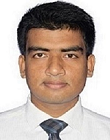 e-mail: Siddhartha.349630@2freemail.com Career ObjectivesI am seeking an entry level job position in order to build a long term career by investing the best of my technical knowledge and educational qualifications to serve the organisation with an outstanding output. Education Qualifications-Secondary(X) –2009- K.C.P.SiddharthaA.R.P.School, Vijayawada. Subject Combination: Mathematics, Science, Social Science, English, Hindi.    Percentage secured – 83% (CBSE) -Senior Secondary(XII) –2011- VikasVidyaniketan, Visakhapatnam. Subject Combination: Mathematics, Physics, Chemistry, English, Informatics PracticesPercentage secured – 82.8% (CBSE) -Undergraduation(B.Tech) –2015- Calcutta Institute of Engineering &Management, Kolkata. CGPA secured – 7.53/10 dgpa (WBUT) in civil engineering. -GATE – 2016 Marks Scored – 34.63. Gate Score – 456. Industrial ExperienceIndustrial training of 1.5 months in a Metro Railway Project under Rail Vikas Nigam LimitedModules: casting of segments, tests on cements and concrete, insitu piling, segment launching, Post Tensing, etc.Computer Skills-Proficient in Basics of computer knowledge & internet.-Basics of MsOffice- Word, Excel, Powerpoint, Access.-Certified in Html, Javascript, Flash, MsDos, Autocad.Extracurricular Activities-School Captain of K.C.P.Siddhartha School during 2008-2009-Winner in NalandaSchool (inter-school) district football competition, Vijayawada.-Winner in intra society painting competition- Picnic Garden-Rank 3(school) 7th National Cyber Olympiad-Member(swimming) of Indian Life Saving Society-Possessing Driving License and Passport-Hobbies: Sports, Travelling, Music, Painting and Designing.